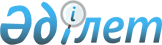 Тасқала ауданы бойынша 2012 жылға арналған қоғамдық жұмыстарды ұйымдастыру және қаржыландыру туралы
					
			Күшін жойған
			
			
		
					Батыс Қазақстан облысы Тасқала ауданы әкімдігінің 2012 жылғы 29 ақпандағы № 46 қаулысы. Батыс Қазақстан облысының Әділет департаментінде 2012 жылғы 9 сәуірдегі № 7-11-157 тіркелді. Күші жойылды - Батыс Қазақстан облысы Тасқала ауданы әкімдігінің 2012 жылғы 23 қарашадағы № 338 қаулысымен      Ескерту. Күші жойылды - Батыс Қазақстан облысы Тасқала ауданы әкімдігінің 2012.11.23 № 338 Қаулысымен      Қазақстан Республикасының 2001 жылғы 23 қаңтардағы "Қазақстан Республикасындағы жергілікті мемлекеттік басқару және өзін-өзі басқару туралы" Заңына, Қазақстан Республикасының 2001 жылғы 23 қаңтардағы "Халықты жұмыспен қамту туралы" Заңына, Қазақстан Республикасы Үкiметiнiң 2001 жылғы 19 маусымдағы "Халықты жұмыспен қамту туралы" Қазақстан Республикасының 2001 жылғы 23 қаңтардағы Заңын iске асыру жөнiндегi шаралар туралы" № 836 қаулысына сәйкес және жұмыс берушiлердiң өтiнiмi бойынша аудан әкiмдiгi ҚАУЛЫ ЕТЕДI:



      1. Қоса беріліп отырған Тасқала ауданы бойынша 2012 жылға арналған қоғамдық жұмыстар жүргізілетін ұйымдардың тiзбесi, қоғамдық жұмыстардың түрлерi, көлемi мен нақты жағдайлары, қатысушылардың еңбегiне төленетiн ақының мөлшерi және оларды қаржыландандыру көздерi бекiтiлсiн.



      2. Осы қаулының қосымшасына сәйкес Тасқала ауданы әкiмдiгiнiң кейбiр қаулыларының күшi жойылды деп танылсын.



      3. Осы қаулының орындалуын бақылау аудан әкiмiнiң орынбасары Л. Жұбанышқалиеваға жүктелсiн.



      4. Осы қаулы алғаш ресми жарияланған күннен бастап қолданысқа енгізіледі.      Аудан әкiмi                      Қ. Мусин      КЕЛIСIЛДI:      "Батыс Қазақстан облысы

      әкімдігі туризм, дене

      шынықтыру және спорт

      басқармасының Тасқала

      аудандық "Балалар -

      жасөспірімдер спорт

      мектебі" мемлекеттік

      коммуналдық қазыналық

      кәсіпорнының директоры

      _____________Қ. Баймағамбетов

      29.02.2012 ж.      "Батыс Қазақстан

      облысының әкімдігі

      денсаулық сақтау

      басқармасының

      шаруашылық жүргізу

      құқығындағы "Тасқала

      аудандық орталық

      ауруханасы" мемлекеттік

      коммуналдық кәсіпорнының

      директоры

      _____________Г. Кенжешева

      29.02.2012 ж.      "Батыс Қазақстан облысы

      Тасқала ауданының Қорғаныс

      iстер жөнiндегi бөлiмi"

      мемлекеттік мекемесінің

      бастығы

      _____________А. Габдуллин

      29.02.2012 ж.      "Батыс Қазақстан облысы

      Тасқала ауданының

      прокуратурасы" мемлекеттік

      мекеме, аудан

      прокуроры

      _____________С. Худайбергенов

      29.02.2012 ж.      "Батыс Қазақстан облысының

      iшкi iстер департаментi

      "Тасқала ауданының iшкi

      iстер бөлiмi" мемлекеттік

      мекемесінің бастығы

      _____________С. Изимов

      29.02.2012 ж.      "Қазақстан Республикасы

      Әдiлет министрлiгi Батыс

      Қазақстан облысының Әдiлет

      департаментi Тасқала

      ауданының әдiлет

      басқармасы" мемлекеттік

      мекемесінің бастығы

      _____________Қ. Тасқалиева

      29.02.2012 ж.      Қазақстан Республикасы

      Еңбек және халықты

      әлеуметтiк қорғау

      Министрлiгiнiң мемлекеттiк

      зейнетақы төлеу жөнiндегi

      орталығының Батыс Қазақстан

      облысы филиалы Тасқала

      аудандық бөлiмшесiнің

      бастығы

      _____________Г. Байдушев

      29.02.2012 ж.

Аудан әкiмдiгiнiң

2012 жылғы 29 ақпандағы

№ 46 қаулысымен

бекітілген Тасқала ауданы бойынша

2012 жылға арналған қоғамдық жұмыстар

жүргізілетін ұйымдардың тiзбесi,

қоғамдық жұмыстардың түрлерi, көлемi

мен нақты жағдайлары, қатысушылардың

еңбегiне төленетiн ақының мөлшерi

және оларды қаржыландандыру көздерi      кестенің жалғасы

Аудан әкiмдiгiнiң

2012 жылғы 29 ақпандағы

№ 46 қаулысына

қосымша Тасқала ауданы әкiмдiгiнiң күшi жойылған

кейбір қаулыларының тізбесі      1. "Тасқала ауданы бойынша қоғамдық жұмыстарды қаржыландыру және ұйымдастыру туралы" Тасқала ауданы әкiмдiгiнiң 2009 жылғы 31 желтоқсандағы № 493 қаулысы (нормативтiк құқықтық кесiмдердi мемлекеттiк тiркеу тiзiлiмiнде № 7-11-111 тiркелген, 2010 жылғы 29 қаңтарда "Екпін" газетінің № 6-7 жарияланған);

      2. "Тасқала ауданы бойынша қоғамдық жұмыстарды қаржыландыру және ұйымдастыру туралы" аудан әкiмдiгiнiң 2009 жылғы 31 желтоқсандағы № 493 қаулысына толықтыру енгiзу туралы" Тасқала ауданы әкiмдiгiнiң 2010 жылғы 26 ақпандағы № 29 қаулысы (нормативтiк құқықтық кесiмдердi мемлекеттiк тiркеу тiзiлiмiнде № 7-11-115 тiркелген, 2010 жылғы 26 наурызда "Екпін" газетінің № 19-20 жарияланған);

      3. "Тасқала ауданы бойынша қоғамдық жұмыстарды қаржыландыру және ұйымдастыру туралы" аудан әкiмдiгiнiң 2009 жылғы 31 желтоқсандағы № 493 қаулысына толықтырулар енгiзу туралы" Тасқала ауданы әкiмдiгiнiң 2010 жылғы 20 мамырдағы № 140 қаулысы (нормативтiк құқықтық кесiмдердi мемлекеттiк тiркеу тiзiлiмiнде № 7-11-123 тiркелген, 2010 жылғы 11 маусымда "Екпін" газетінің № 38-39 жарияланған);

      4. "Тасқала ауданы бойынша қоғамдық жұмыстарды қаржыландыру және ұйымдастыру туралы" аудан әкiмдiгiнiң 2009 жылғы 31 желтоқсандағы № 493 қаулысына толықтырулар енгiзу туралы" Тасқала ауданы әкiмдiгiнiң 2010 жылғы 30 маусымдағы № 181 қаулысы (нормативтiк құқықтық кесiмдердi мемлекеттiк тiркеу тiзiлiмiнде № 7-11-124 тiркелген, 2010 жылғы 22 шілдеде "Айна" газетінің № 29 жарияланған);

      5. "Тасқала ауданы бойынша қоғамдық жұмыстарды қаржыландыру және ұйымдастыру туралы" Тасқала ауданы әкiмдiгiнiң 2009 жылғы 31 желтоқсандағы № 493 қаулысына өзгерiстер мен толықтырулар енгiзу туралы" Тасқала ауданы әкiмдiгiнiң 2011 жылғы 28 ақпандағы № 41 қаулысы (нормативтiк құқықтық кесiмдердi мемлекеттiк тiркеу тiзiлiмiнде № 7-11-135 тiркелген, 2011 жылғы 8 сәуірде; 29 сәуірде "Екпін" газетінің № 14; 17 жарияланған).
					© 2012. Қазақстан Республикасы Әділет министрлігінің «Қазақстан Республикасының Заңнама және құқықтық ақпарат институты» ШЖҚ РМК
				Ұйымдардың тiзбесiҚоғамдық жұмыстардың түрлеріҚоғамдық жұмыстардың көлеміҚоғамдық жұмыстардың нақты жағдайлары"Ақтау ауылдық округі әкімінің аппараты" мемлекеттік мекемеiс-қағаз жүргiзуге, қағаз тасуға көмек көрсетукiрiс және шығыс құжаттарды келуiне қарай тiркеу және тiгу, 5-20 құжаттарды жеткiзуҚазақстан Республика-

сының еңбек заңнамасымен ескерiлген шектеулердi есепке алып, аптасына 40 сағаттан артық емес, екi демалыс күнiмен, бiр сағаттан кем емес түскi үзiлiспен"Ақтау ауылдық округі әкімінің аппараты" мемлекеттік мекемеаумақты жинауға көмек көрсету3 мың шаршы метрден кем емесҚазақстан Республика-

сының еңбек заңнамасымен ескерiлген шектеулердi есепке алып, аптасына 40 сағаттан артық емес, екi демалыс күнiмен, бiр сағаттан кем емес түскi үзiлiспен"Ақтау ауылдық округі әкімінің аппараты" мемлекеттік мекемеХалық және мал санақтарын жүргізуге көмек көрсету250 ауладан кем емесҚазақстан Республика-

сының еңбек заңнамасымен ескерiлген шектеулердi есепке алып, аптасына 40 сағаттан артық емес, екi демалыс күнiмен, бiр сағаттан кем емес түскi үзiлiспен"Амангелді ауылдық округі әкімінің аппараты" мемлекеттік мекемесіiс-қағаз жүргiзуге, қағаз тасуға көмек көрсетукiрiс және шығыс құжаттарды келуiне қарай тiркеу және тiгу, 5-20 құжаттарды жеткiзуҚазақстан Республика-

сының еңбек заңнамасымен ескерiлген шектеулердi есепке алып, аптасына 40 сағаттан артық емес, екi демалыс күнiмен, бiр сағаттан кем емес түскi үзiлiспен"Амангелді ауылдық округі әкімінің аппараты" мемлекеттік мекемесіаумақты жинауға көмек көрсету3 мың шаршы метрден кем емесҚазақстан Республика-

сының еңбек заңнамасымен ескерiлген шектеулердi есепке алып, аптасына 40 сағаттан артық емес, екi демалыс күнiмен, бiр сағаттан кем емес түскi үзiлiспен"Амангелді ауылдық округі әкімінің аппараты" мемлекеттік мекемесіХалық және мал санақтарын жүргізуге көмек көрсету250 ауладан кем емесҚазақстан Республика-

сының еңбек заңнамасымен ескерiлген шектеулердi есепке алып, аптасына 40 сағаттан артық емес, екi демалыс күнiмен, бiр сағаттан кем емес түскi үзiлiспен"Достық ауылдық округі әкімінің аппараты" мемлекеттік мекемеiс-қағаз жүргiзуге, қағаз тасуға көмек көрсетукiрiс және шығыс құжаттарды келуiне қарай тiркеу және тiгу, 5-20 құжаттарды жеткiзуҚазақстан Республика-

сының еңбек заңнамасымен ескерiлген шектеулердi есепке алып, аптасына 40 сағаттан артық емес, екi демалыс күнiмен, бiр сағаттан кем емес түскi үзiлiспен"Достық ауылдық округі әкімінің аппараты" мемлекеттік мекемеаумақты жинауға көмек көрсету3 мың шаршы метрден кем емесҚазақстан Республика-

сының еңбек заңнамасымен ескерiлген шектеулердi есепке алып, аптасына 40 сағаттан артық емес, екi демалыс күнiмен, бiр сағаттан кем емес түскi үзiлiспен"Достық ауылдық округі әкімінің аппараты" мемлекеттік мекемеХалық және мал санақтарын жүргізуге көмек көрсету250 ауладан кем емесҚазақстан Республика-

сының еңбек заңнамасымен ескерiлген шектеулердi есепке алып, аптасына 40 сағаттан артық емес, екi демалыс күнiмен, бiр сағаттан кем емес түскi үзiлiспен"Қазақстан ауылдық округі әкімінің аппараты" мемлекеттік мекемеiс-қағаз жүргiзуге, қағаз тасуға көмек көрсетукiрiс және шығыс құжаттарды келуiне қарай тiркеу және тiгу, 5-20 құжаттарды жеткiзуҚазақстан Республика-

сының еңбек заңнамасымен ескерiлген шектеулердi есепке алып, аптасына 40 сағаттан артық емес, екi демалыс күнiмен, бiр сағаттан кем емес түскi үзiлiспен"Қазақстан ауылдық округі әкімінің аппараты" мемлекеттік мекемеаумақты жинауға көмек көрсету3 мың шаршы метрден кем емесҚазақстан Республика-

сының еңбек заңнамасымен ескерiлген шектеулердi есепке алып, аптасына 40 сағаттан артық емес, екi демалыс күнiмен, бiр сағаттан кем емес түскi үзiлiспен"Қазақстан ауылдық округі әкімінің аппараты" мемлекеттік мекемеХалық және мал санақтарын жүргізуге көмек көрсету250 ауладан кем емесҚазақстан Республика-

сының еңбек заңнамасымен ескерiлген шектеулердi есепке алып, аптасына 40 сағаттан артық емес, екi демалыс күнiмен, бiр сағаттан кем емес түскi үзiлiспен"Қосшы ауылдық округі әкімінің аппараты" мемлекеттік мекемесіiс-қағаз жүргiзуге, қағаз тасуға көмек көрсетукiрiс және шығыс құжаттарды келуiне қарай тiркеу және тiгу, 5-20 құжаттарды жеткiзуҚазақстан Республика-

сының еңбек заңнамасымен ескерiлген шектеулердi есепке алып, аптасына 40 сағаттан артық емес, екi демалыс күнiмен, бiр сағаттан кем емес түскi үзiлiспен"Қосшы ауылдық округі әкімінің аппараты" мемлекеттік мекемесіаумақты жинауға көмек көрсету3 мың шаршы метрден кем емесҚазақстан Республика-

сының еңбек заңнамасымен ескерiлген шектеулердi есепке алып, аптасына 40 сағаттан артық емес, екi демалыс күнiмен, бiр сағаттан кем емес түскi үзiлiспен"Қосшы ауылдық округі әкімінің аппараты" мемлекеттік мекемесіХалық және мал санақтарын жүргізуге көмек көрсету140 ауладан кем емесҚазақстан Республика-

сының еңбек заңнамасымен ескерiлген шектеулердi есепке алып, аптасына 40 сағаттан артық емес, екi демалыс күнiмен, бiр сағаттан кем емес түскi үзiлiспен"Мереке ауылдық округі әкімінің аппараты" мемлекеттік мекемеiс-қағаз жүргiзуге, қағаз тасуға көмек көрсетукiрiс және шығыс құжаттарды келуiне қарай тiркеу және тiгу, 5-20 құжаттарды жеткiзуҚазақстан Республика-

сының еңбек заңнамасымен ескерiлген шектеулердi есепке алып, аптасына 40 сағаттан артық емес, екi демалыс күнiмен, бiр сағаттан кем емес түскi үзiлiспен"Мереке ауылдық округі әкімінің аппараты" мемлекеттік мекемеаумақты жинауға көмек көрсету3 мың шаршы метрден кем емесҚазақстан Республика-

сының еңбек заңнамасымен ескерiлген шектеулердi есепке алып, аптасына 40 сағаттан артық емес, екi демалыс күнiмен, бiр сағаттан кем емес түскi үзiлiспен"Мереке ауылдық округі әкімінің аппараты" мемлекеттік мекемеХалық және мал санақтарын жүргізуге көмек көрсету190 ауладан кем емесҚазақстан Республика-

сының еңбек заңнамасымен ескерiлген шектеулердi есепке алып, аптасына 40 сағаттан артық емес, екi демалыс күнiмен, бiр сағаттан кем емес түскi үзiлiспен"Мерей ауылдық округі әкімінің аппараты" мемлекеттік мекемеiс-қағаз жүргiзуге, қағаз тасуға көмек көрсетукiрiс және шығыс құжаттарды келуiне қарай тiркеу және тiгу, 5-20 құжаттарды жеткiзуҚазақстан Республика-

сының еңбек заңнамасымен ескерiлген шектеулердi есепке алып, аптасына 40 сағаттан артық емес, екi демалыс күнiмен, бiр сағаттан кем емес түскi үзiлiспен"Мерей ауылдық округі әкімінің аппараты" мемлекеттік мекемеаумақты жинауға көмек көрсету3 мың шаршы метрден кем емесҚазақстан Республика-

сының еңбек заңнамасымен ескерiлген шектеулердi есепке алып, аптасына 40 сағаттан артық емес, екi демалыс күнiмен, бiр сағаттан кем емес түскi үзiлiспен"Мерей ауылдық округі әкімінің аппараты" мемлекеттік мекемеХалық және мал санақтарын жүргізуге көмек көрсету400 ауладан кем емесҚазақстан Республика-

сының еңбек заңнамасымен ескерiлген шектеулердi есепке алып, аптасына 40 сағаттан артық емес, екi демалыс күнiмен, бiр сағаттан кем емес түскi үзiлiспен"Шежін ауылдық округі әкімінің аппараты" мемлекеттік мекемесіiс-қағаз жүргiзуге, қағаз тасуға көмек көрсетукiрiс және шығыс құжаттарды келуiне қарай тiркеу және тiгу, 5-20 құжаттарды жеткiзуҚазақстан Республика-

сының еңбек заңнамасымен ескерiлген шектеулердi есепке алып, аптасына 40 сағаттан артық емес, екi демалыс күнiмен, бiр сағаттан кем емес түскi үзiлiспен"Шежін ауылдық округі әкімінің аппараты" мемлекеттік мекемесіаумақты жинауға көмек көрсету3 мың шаршы метрден кем емесҚазақстан Республика-

сының еңбек заңнамасымен ескерiлген шектеулердi есепке алып, аптасына 40 сағаттан артық емес, екi демалыс күнiмен, бiр сағаттан кем емес түскi үзiлiспен"Шежін ауылдық округі әкімінің аппараты" мемлекеттік мекемесіХалық және мал санақтарын жүргізуге көмек көрсету300 ауладан кем емесҚазақстан Республика-

сының еңбек заңнамасымен ескерiлген шектеулердi есепке алып, аптасына 40 сағаттан артық емес, екi демалыс күнiмен, бiр сағаттан кем емес түскi үзiлiспен"Тасқала ауылдық округі әкімінің аппараты" мемлекеттік мекемеiс-қағаз жүргiзуге, қағаз тасуға көмек көрсетукiрiс және шығыс құжаттарды келуiне қарай тiркеу және тiгу, 20-40 құжаттарды жеткiзуҚазақстан Республика-

сының еңбек заңнамасымен ескерiлген шектеулердi есепке алып, аптасына 40 сағаттан артық емес, екi демалыс күнiмен, бiр сағаттан кем емес түскi үзiлiспен"Тасқала ауылдық округі әкімінің аппараты" мемлекеттік мекемеаумақты жинауға көмек көрсету3 мың шаршы метрден кем емесҚазақстан Республика-

сының еңбек заңнамасымен ескерiлген шектеулердi есепке алып, аптасына 40 сағаттан артық емес, екi демалыс күнiмен, бiр сағаттан кем емес түскi үзiлiспен"Тасқала ауылдық округі әкімінің аппараты" мемлекеттік мекемеХалық және мал санақтарын жүргізуге көмек көрсету2000 ауладан кем емесҚазақстан Республика-

сының еңбек заңнамасымен ескерiлген шектеулердi есепке алып, аптасына 40 сағаттан артық емес, екi демалыс күнiмен, бiр сағаттан кем емес түскi үзiлiспен"Тасқала ауданы әкімінің аппараты" мемлекеттік мекемеiс-қағаз жүргiзуге, қағаз тасуға көмек көрсетукiрiс және шығыс құжаттарды келуiне қарай тiркеу және тiгу, 20-50 құжаттарды жеткiзуҚазақстан Республика-

сының еңбек заңнамасымен ескерiлген шектеулердi есепке алып, аптасына 40 сағаттан артық емес, екi демалыс күнiмен, бiр сағаттан кем емес түскi үзiлiспен"Тасқала ауданы әкімінің аппараты" мемлекеттік мекемеаумақты жинауға көмек көрсету3 мың шаршы метрден кем емесҚазақстан Республика-

сының еңбек заңнамасымен ескерiлген шектеулердi есепке алып, аптасына 40 сағаттан артық емес, екi демалыс күнiмен, бiр сағаттан кем емес түскi үзiлiспен"Тасқала ауданының прокуратурасы" мемлекеттік мекемеІс құжаттарын тігуге көмектесу2000 Іс тігуҚазақстан Республика-

сының еңбек заңнамасымен ескерiлген шектеулердi есепке алып, аптасына 40 сағаттан артық емес, екi демалыс күнiмен, бiр сағаттан кем емес түскi үзiлiспен"Тасқала ауданының прокуратурасы" мемлекеттік мекемеАумақты көгалдандыру, көркейту және тазалау, саябақтар шаруашылығын сақтау және дамыту жұмыстарына көмектесу300 шаршы метрҚазақстан Республика-

сының еңбек заңнамасымен ескерiлген шектеулердi есепке алып, аптасына 40 сағаттан артық емес, екi демалыс күнiмен, бiр сағаттан кем емес түскi үзiлiспенБатыс Қазақстан облысы әкімдігі туризм, дене шынықтыру және спорт басқармасының Тасқала аудандық "Балалар - жасөспірімдер спорт мектебі" мемлекеттік коммуналдық қазыналық кәсіпорыныаумақты жинауға көмек көрсету3 мың шаршы метрден кем емесҚазақстан Республика-

сының еңбек заңнамасымен ескерiлген шектеулердi есепке алып, аптасына 40 сағаттан артық емес, екi демалыс күнiмен, бiр сағаттан кем емес түскi үзiлiспенБатыс Қазақстан облысы әкімдігі туризм, дене шынықтыру және спорт басқармасының Тасқала аудандық "Балалар - жасөспірімдер спорт мектебі" мемлекеттік коммуналдық қазыналық кәсіпорыныСпорттық шаралар өткізуге көмек көрсету5 шарадан кем емесҚазақстан Республика-

сының еңбек заңнамасымен ескерiлген шектеулердi есепке алып, аптасына 40 сағаттан артық емес, екi демалыс күнiмен, бiр сағаттан кем емес түскi үзiлiспенБатыс Қазақстан облысы Тасқала ауданының Қорғаныс істері жөніндегі бөлімі" мемлекеттік мекемесіiс-қағаз жүргiзуге, қағаз тасуға көмек көрсетукiрiс және шығыс құжаттарды келуiне қарай тiркеу және тiгу, 20-40 құжаттарды жеткiзуҚазақстан Республика-

сының еңбек заңнамасымен ескерiлген шектеулердi есепке алып, аптасына 40 сағаттан артық емес, екi демалыс күнiмен, бiр сағаттан кем емес түскi үзiлiспен Батыс Қазақстан облысының әкімдігі денсаулық сақтау басқармасының шаруашылық жүргізу құқығындағы "Тасқала аудандық орталық ауруханасы" мемлекеттік коммуналдық кәсіпорныiс-қағаз жүргiзуге, қағаз тасуға көмек көрсетукiрiс және шығыс құжаттарды келуiне қарай тiркеу және тiгу, 20-40 құжаттарды жеткiзуҚазақстан Республика-

сының еңбек заңнамасымен ескерiлген шектеулердi есепке алып, аптасына 40 сағаттан артық емес, екi демалыс күнiмен, бiр сағаттан кем емес түскi үзiлiспенБатыс Қазақстан облысының әкімдігі денсаулық сақтау басқармасының шаруашылық жүргізу құқығындағы "Тасқала аудандық орталық ауруханасы" мемлекеттік коммуналдық кәсіпорныаумақты жинауға көмек көрсету3 мың шаршы метрден кем емесҚазақстан Республика-

сының еңбек заңнамасымен ескерiлген шектеулердi есепке алып, аптасына 40 сағаттан артық емес, екi демалыс күнiмен, бiр сағаттан кем емес түскi үзiлiспенБатыс Қазақстан облысының білім департаментінің "Тасқала аудандық балалардың мектептен тыс жұмыс орталығы" мемлекеттік коммуналдық қазыналық кәсіпорныiс-қағаз жүргiзуге көмек көрсетукiрiс және шығыс құжаттарды келуiне қарай тiркеуҚазақстан Республика-

сының еңбек заңнамасымен ескерiлген шектеулердi есепке алып, аптасына 40 сағаттан артық емес, екi демалыс күнiмен, бiр сағаттан кем емес түскi үзiлiспенБатыс Қазақстан облысының білім департаментінің "Тасқала аудандық балалардың мектептен тыс жұмыс орталығы" мемлекеттік коммуналдық қазыналық кәсіпорныаумақты жинауға көмек көрсету3 мың шаршы метрден кем емесҚазақстан Республика-

сының еңбек заңнамасымен ескерiлген шектеулердi есепке алып, аптасына 40 сағаттан артық емес, екi демалыс күнiмен, бiр сағаттан кем емес түскi үзiлiспенБатыс Қазақстан облысының Ішкі істер департаменті "Тасқала аудандық ішкі істер бөлімі" мемлекеттік мекемесіiс-қағаз жүргiзуге көмек көрсетукiрiс және шығыс құжаттарды келуiне қарай тiркеуҚазақстан Республика-

сының еңбек заңнамасымен ескерiлген шектеулердi есепке алып, аптасына 40 сағаттан артық емес, екi демалыс күнiмен, бiр сағаттан кем емес түскi үзiлiспенБатыс Қазақстан облысының Ішкі істер департаменті "Тасқала аудандық ішкі істер бөлімі" мемлекеттік мекемесіаумақты жинауға көмек көрсету3 мың шаршы метрден кем емесҚазақстан Республика-

сының еңбек заңнамасымен ескерiлген шектеулердi есепке алып, аптасына 40 сағаттан артық емес, екi демалыс күнiмен, бiр сағаттан кем емес түскi үзiлiспенҚазақстан Республикасы Әділет министрлігі Батыс Қазақстан облысының әділет департаменті "Тасқала ауданының әділет басқармасы" мемлекеттік мекемесіІс құжаттарын тігуге көмектесу7000 ІсҚазақстан Республика-

сының еңбек заңнамасымен ескерiлген шектеулердi есепке алып, аптасына 40 сағаттан артық емес, екi демалыс күнiмен, бiр сағаттан кем емес түскi үзiлiспен Қазақстан Республикасы Әділет министрлігі Батыс Қазақстан облысының әділет департаменті "Тасқала ауданының әділет басқармасы" мемлекеттік мекемесіАумақты көгалдандыру, көркейту және тазалауға көмектесу1968 шаршы метрҚазақстан Республика-

сының еңбек заңнамасымен ескерiлген шектеулердi есепке алып, аптасына 40 сағаттан артық емес, екi демалыс күнiмен, бiр сағаттан кем емес түскi үзiлiспен Қазақстан Республикасы Еңбек және халықты әлеуметтiк қорғау Министрлiгiнiң мемлекеттік зейнетақы төлеу орталығы Батыс Қазақстан облысы филиалының "Тасқала аудандық бөлімшесі"Зейнеткерлер-дің іс құжаттарын жинақтау және тігуге көмектесу; Аумақты көгалдандыру, көркейту және тазалау, саябақтар шаруашылығын сақтау және дамыту жұмыстарына көмектесу6250 қазіргі іс, 3275 мұрағаттағы іс; 1000 шаршы метрҚазақстан Республика-

сының еңбек заңнамасымен ескерiлген шектеулердi есепке алып, аптасына 40 сағаттан артық емес, екi демалыс күнiмен, бiр сағаттан кем емес түскi үзiлiспен Тасқала ауданы әкімдігі мәдениет, тілдерді дамыту, дене шынықтыру және спорт бөлімінің "Тасқала аудандық мәдени-демалыс орталығы" мемлекеттік коммуналдық қазыналық кәсіпорыныаумақты жинауға көмек көрсету3 мың шаршы метрден кем емесҚазақстан Республика-

сының еңбек заңнамасымен ескерiлген шектеулердi есепке алып, аптасына 40 сағаттан артық емес, екi демалыс күнiмен, бiр сағаттан кем емес түскi үзiлiспен Тасқала ауданы әкімдігі мәдениет, тілдерді дамыту, дене шынықтыру және спорт бөлімінің "Тасқала аудандық мәдени-демалыс орталығы" мемлекеттік коммуналдық қазыналық кәсіпорынымәдени және спорттық шаралар өткізуге көмектесу30 шарадан кем емесҚазақстан Республика-

сының еңбек заңнамасымен ескерiлген шектеулердi есепке алып, аптасына 40 сағаттан артық емес, екi демалыс күнiмен, бiр сағаттан кем емес түскi үзiлiспен "Тасқала аудандық жұмыспен қамту және әлеуметтік бағдарламалар бөлімі" мемлекеттік мекемеiс-қағаз жүргiзуге, қағаз тасуға көмек көрсетукiрiс және шығыс құжаттарды келуiне қарай тiркеу және тiгу, 20-30 құжаттарды жеткiзуҚазақстан Республика-

сының еңбек заңнамасымен ескерiлген шектеулердi есепке алып, аптасына 40 сағаттан артық емес, екi демалыс күнiмен, бiр сағаттан кем емес түскi үзiлiспен Кузнецов негізгі мектебіаумақты жинауға көмек көрсету3 мың шаршы метрден кем емесҚазақстан Республика-

сының еңбек заңнамасымен ескерiлген шектеулердi есепке алып, аптасына 40 сағаттан артық емес, екi демалыс күнiмен, бiр сағаттан кем емес түскi үзiлiспенҚатысушылардың еңбегiне төленетiн ақының мөлшерiҚаржыландыру көздеріТапсырыс бойынша сұраным (айына)Ұсыныс (айына)Жеке еңбек шартының негiзiнде, Қазақстан Республикасындағы қолданыстағы белгіленген Заңнамасына сәйкес, ең төменгi жалақы мөлшерiнен кем емесРеспубликалық және жергiлiктi бюджеттердiң және жұмыс берушiлердiң қаражатынан олардың өтiнiмдерi бойынша44Жеке еңбек шартының негiзiнде, Қазақстан Республикасындағы қолданыстағы белгіленген Заңнама-сына сәйкес, ең төменгi жалақы мөлшерiнен кем емесРеспубликалық және жергiлiктi бюджеттердiң және жұмыс берушiлердiң қаражатынан олардың өтiнiмдерi бойынша44Жеке еңбек шартының негiзiнде, Қазақстан Республикасындағы қолданыстағы белгіленген Заңнамасына сәйкес, ең төменгi жалақы мөлшерiнен кем емесРеспубликалық және жергiлiктi бюджеттердiң және жұмыс берушiлердiң қаражатынан олардың өтiнiмдерi бойынша44Жеке еңбек шартының негiзiнде, Қазақстан Республикасындағы қолданыстағы белгіленген Заңнамасына сәйкес, ең төменгi жалақы мөлшерiнен кем емесРеспубликалық және жергiлiктi бюджеттердiң және жұмыс берушiлердiң қаражатынан олардың өтiнiмдерi бойынша44Жеке еңбек шартының негiзiнде, Қазақстан Республикасындағы қолданыстағы белгіленген Заңнамасына сәйкес, ең төменгi жалақы мөлшерiнен кем емесРеспубликалық және жергiлiктi бюджеттердiң және жұмыс берушiлердiң қаражатынан олардың өтiнiмдерi бойынша44Жеке еңбек шартының негiзiнде, Қазақстан Республикасындағы қолданыстағы белгіленген Заңнамасына сәйкес, ең төменгi жалақы мөлшерiнен кем емесРеспубликалық және жергiлiктi бюджеттердiң және жұмыс берушiлердiң қаражатынан олардың өтiнiмдерi бойынша44Жеке еңбек шартының негiзiнде, Қазақстан Республикасындағы қолданыстағы белгіленген Заңнамасына сәйкес, ең төменгi жалақы мөлшерiнен кем емесРеспубликалық және жергiлiктi бюджеттердiң және жұмыс берушiлердiң қаражатынан олардың өтiнiмдерi бойынша33Жеке еңбек шартының негiзiнде, Қазақстан Республикасындағы қолданыстағы белгіленген Заңнамасына сәйкес, ең төменгi жалақы мөлшерiнен кем емесРеспубликалық және жергiлiктi бюджеттердiң және жұмыс берушiлердiң қаражатынан олардың өтiнiмдерi бойынша44Жеке еңбек шартының негiзiнде, Қазақстан Республикасындағы қолданыстағы белгіленген Заңнамасына сәйкес, ең төменгi жалақы мөлшерiнен кем емесРеспубликалық және жергiлiктi бюджеттердiң және жұмыс берушiлердiң қаражатынан олардың өтiнiмдерi бойынша2626Жеке еңбек шартының негiзiнде, Қазақстан Республикасындағы қолданыстағы белгіленген Заңнамасына сәйкес, ең төменгi жалақы мөлшерiнен кем емесРеспубликалық және жергiлiктi бюджеттердiң және жұмыс берушiлердiң қаражатынан олардың өтiнiмдерi бойынша44Жеке еңбек шартының негiзiнде, Қазақстан Республикасындағы қолданыстағы белгіленген Заңнамасына сәйкес, ең төменгi жалақы мөлшерiнен кем емесРеспубликалық және жергiлiктi бюджеттердiң және жұмыс берушiлердiң қаражатынан олардың өтiнiмдерi бойынша22Жеке еңбек шартының негiзiнде, Қазақстан Республикасындағы қолданыстағы белгіленген Заңнамасына сәйкес, ең төменгi жалақы мөлшерiнен кем емесРеспубликалық және жергiлiктi бюджеттердiң және жұмыс берушiлердiң қаражатынан олардың өтiнiмдерi бойынша11Жеке еңбек шартының негiзiнде, Қазақстан Республикасындағы қолданыстағы белгіленген Заңнамасына сәйкес, ең төменгi жалақы мөлшерiнен кем емесРеспубликалық және жергiлiктi бюджеттердiң және жұмыс берушiлердiң қаражатынан олардың өтiнiмдерi бойынша22Жеке еңбек шартының негiзiнде, Қазақстан Республикасындағы қолданыстағы белгіленген Заңнамасына сәйкес, ең төменгi жалақы мөлшерiнен кем емесРеспубликалық және жергiлiктi бюджеттердiң және жұмыс берушiлердiң қаражаты-нан олардың өтiнiмдерi бойынша21Жеке еңбек шартының негiзiнде, Қазақстан Республикасындағы қолданыстағы белгіленген Заңнамасына сәйкес, ең төменгi жалақы мөлшерiнен кем емесРеспубликалық және жергiлiктi бюджеттердiң және жұмыс берушiлердiң қаражатынан олардың өтiнiмдерi бойынша11Жеке еңбек шартының негiзiнде, Қазақстан Республикасындағы қолданыстағы белгіленген Заңнамасына сәйкес, ең төменгi жалақы мөлшерiнен кем емесРеспубликалық және жергiлiктi бюджеттердiң және жұмыс берушiлердiң қаражатынан олардың өтiнiмдерi бойынша22Жеке еңбек шартының негiзiнде, Қазақстан Республикасындағы қолданыстағы белгіленген Заңнамасына сәйкес, ең төменгi жалақы мөлшерiнен кем емесРеспубликалық және жергiлiктi бюджеттердiң және жұмыс берушiлердiң қаражатынан олардың өтiнiмдерi бойынша21Жеке еңбек шартының негiзiнде, Қазақстан Республикасындағы қолданыстағы белгіленген Заңнамасына сәйкес, ең төменгi жалақы мөлшерiнен кем емесРеспубликалық және жергiлiктi бюджеттердiң және жұмыс берушiлердiң қаражатынан олардың өтiнiмдерi бойынша11Жеке еңбек шартының негiзiнде, Қазақстан Республикасындағы қолданыстағы белгіленген Заңнамасына сәйкес, ең төменгi жалақы мөлшерiнен кем емесРеспубликалық және жергiлiктi бюджеттердiң және жұмыс берушiлердiң қаражатынан олардың өтiнiмдерi бойынша11Жеке еңбек шартының негiзiнде, Қазақстан Республикасындағы қолданыстағы белгіленген Заңнамасына сәйкес, ең төменгi жалақы мөлшерiнен кем емесРеспубли-калық және жергiлiктi бюджеттердiң және жұмыс берушiлердiң қаражатынан олардың өтiнiмдерi бойынша55Жеке еңбек шартының негiзiнде, Қазақстан Республикасындағы қолданыстағы белгіленген Заңнамасына сәйкес, ең төменгi жалақы мөлшерiнен кем емесРеспубликалық және жергiлiктi бюджеттердiң және жұмыс берушiлердiң қаражатынан олардың өтiнiмдерi бойынша22